ЧЕРКАСЬКА ОБЛАСНА РАДАГОЛОВАР О З П О Р Я Д Ж Е Н Н Я21.02.2024                                                                                      № 43-рПро надання одноразовоїгрошової допомоги	Відповідно до статті 55 Закону України «Про місцеве самоврядування в Україні», рішення обласної ради від 29.12.2006 № 7-2/V «Про затвердження Положення про порядок та умови надання обласною радою одноразової грошової допомоги» (зі змінами), розпорядження Черкаської обласної військової адміністрації від 22.12.2023 № 807 «Про обласний бюджет Черкаської області на 2024 рік», враховуючи відповідні заяви депутатів обласної ради:1. Виділити виконавчому апарату обласної ради кошти в сумі                              263 095,00 грн (головний розпорядник коштів – обласна рада, КПКВК 0113242 «Інші заходи у сфері соціального захисту і соціального забезпечення»)
для надання одноразової грошової допомоги громадянам за рахунок коштів обласного бюджету:2. Фінансово-господарському відділу виконавчого апарату обласної ради провести відповідні виплати.3. Контроль за виконанням розпорядження покласти на                                   керуючого справами ГОРНУ Н. В. та начальника фінансово-господарського відділу, головного бухгалтера виконавчого апарату обласної                                                                  ради ЯНИШПІЛЬСЬКУ В. Г.Голова									       А. ПІДГОРНИЙ1Асмиковіч Катерина Яківна,  м.Черкаси 3000,002Білан Павло Григорович,  Звенигородський р-н, с. Мошурів 3000,003Білан Світлана Олексіївна,  Звенигородський р-н., с. Мошурів 3000,004Грищенко Олександр Володимирович,  м. Черкаси 134000,005Гуменна Анастасія Олександрівна,  м.Черкаси 20000,006Довжук Ірина Павлівна,  Звенигородський р-н, м. Тальне 3000,007Журавель Володимир Володимирович,  м. Черкаси 6000,008Кононов Віталій Миколайович,  Уманський р-н, м. Умань 5000,009Коробка Тарас Олегович,  Звенигородський р-н, м. Тальне 5000,0010Лівшун Володимир Анатолійович,  м.Черкаси 6000,0011Макунькина Анна Олександрівна,  м. Черкаси 2000,0012Макунькина Галина Борисівна,  м.Черкаси 2000,0013Мигаль Інна Валентинівна,  м.Черкаси 5000,0014Могила Андрій Станіславович,  м. Черкаси 3000,0015Опрофат Світлана Іванівна,  Золотоніський р-н, м. Золотоноша 10000,0016Панченко Ірина Анатоліївна,  м. Черкаси 5000,0017Рачинська Галина Олексіївна,  м. Черкаси 1500,0018Смірнова Жанна Анатоліївна,  Звенигородський р-н, м. Тальне 3000,0019Хомин Іванна Миколаївна,  Золотоніський р-н, с. Богданівка 10000,0020Хомин Микола Миколайович,  Золотоніський р-н, с. Богданівка 22095,0021Шинкаренко Альона Іванівна,  Звенигородський р-н, с. Мошурів 5000,0022Щербенко Світлана Андріївна,  Уманський р-н, с. Томашівка 3000,0023Юрченко Валентина Олександрівна,  м.Черкаси 3500,00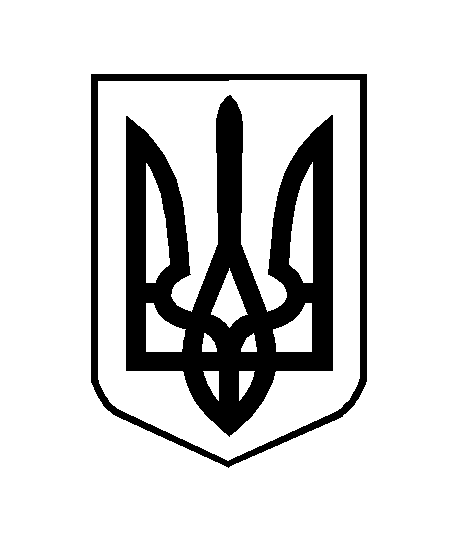 